Examination of Hoists - Individual Check Sheet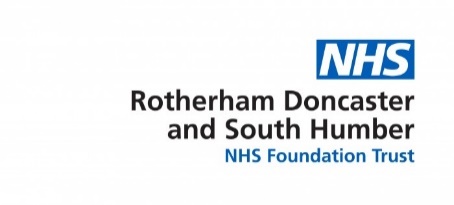 WeekDate CheckedChecked ByNormal Function/Faults IdentifiedComments12345678910111213141516171819202122Book LOLER Test23242526